Membership of professional bodies: Member of European Film Academy (www.europeanfilmacademy.org )Member of European Cultural Parliament (2013 – present)Representative of Kosovo at European Film Promotion (2012-2013)Member of the Board of Swiss Cultural Program fund ‘Pro Helvetia’ in Kosovo, years 2004-2008;Member of the sub-Board for Arts & Culture of the Soros Foundation in Kosovo, years 2001-2003;Co-founder of theatre company ‘Urban Theatre’, 2009Publications / Production work:Directing for film & television:Directed TV series NINA (10 episodes) for Dardan Studio, Broadcasted at Public Broadcaster of Albania RTSH (2021)Wrote the script and directed feature film “The Flying Circus” (World Premiere at Tallinn International Film Festival in 2019) winner of multiple International awards https://www.imdb.com/title/tt7962822/?ref_=ext_shr_lnk Directed feature film ‘Blood pressure’, for RTK Kosovo public television, year 2007;Directed 250 episodes of TV series ‘Familja Moderne’ (Modern Family) for Kosovo public television RTK, years 2002-2010;Directed 9 episodes of TV series ‘Inside Justice’ for Mainframe Production, Croatia, years 2009-2010;Director or producer of several documentaries:  ‘Forbiden lessons’ for Albanian public television RTSH‘People are Crazy, Times are Strange’ co-production of Resurrection Pictures South Africa dhe KTV Kosovo;‘Instant USA’ Kosovo public television RTK; Videofilm ‘Une po vij n’Kosove’ for CMB Productions Kosovo & Cani Company Germany;‘Kosovo open for business’ for KBS USAID; Directed several TV ads for election campaigns: year 2001 for OSCE and TV ads for political campaigns at years 2002, 2004, 2008; several music videos and over 70 different TV ads. Directing for Theatre:‘Pornography’ by Simon Stephens, City Theatre ‘Hadi Shehu’’ Gjakove, year 2022.‘State of Siege’ by Albert Camus, City Theatre ‘Bekim Fehmiu’ Prizren, year 2021.‘Black box’ by Paolo Genovese, adapted for stage by Fatos Berisha, TeatriMigjeni, Shkodër, Albania, year 2020‘Until death do us part’ by Nina Horvat, Teatri Adriana Ferizaj, year 2019.‘The Waiting Room’ by Marina Vujcic, Teatri Migjeni, Shkoder, Albania, year 2019.‘Father Sergius’ by Leo Tosltoy, adapted by Shpetim Selmani, Pagan Tirane & TeatriUrban Prishtine, premiered at The National Experimental Theatre,, Tirana, Albania, year 2018.‘White’ by Dubravko Mihanovic, National Theatre of Kosovo, year 2018.‘Enemy of the people’ by Henrik Ibsen, City Theatre ‘Bekim Fehmiu’ Prizren,Year 2017.‘Martyr’ by Marius von Meyenburg, City Theatre ‘Hadi Shehu’ Gjakovë, year of production 2017.‘4:48 Psychosis’ by Sarah Kane, Teatri Adriana Ferizaj, year 2016.‘#2015’ based on the play “This is our youth” by Keneth Lonergan, Teatri Urban &Teatri Dodona Prishtinë, year 2015; ‘Shopping and Fucking’ by Mark Ravenhill, Teatri Urban & National Theatre of Kosovo, year 2015.  ‘Reservoir Dogs’ based on Quentin Tarantino, at City Theatre of Mitrovica, Kosovo year 2012.‘UN Inspector’ by David Farr, at City Theatre of Gjilan, Kosovo year 2011;‘Beselam, pse me flijojne’ by Rexhep Qosja, at the National Theatre of Kosovo, year 2010 (awarded at international Infest festival in Prishtina, 2010);‘Death and the Maiden’ by Ariel Dorfman, co-production of Urban Theatre and National Theatre of Kosovo, year 2009 (awarded in international festivals of Fier, Albania and Dibra, Macedonia). “Macbeth” by W. Shakespeare at Dodona Theatre in Prishtina, year 1995;  “Heda Gabler” by H. Ibsen, at Dodona Theatre in Prishtina, year 1996; “Audience” by Vaclav Havel, at Dodona Theatre Prishtina, year 1997;“Mondi and his toys” children’s play as part of the movement Deported Arts – for ‘Dodona Theatre in Exile’ with guest star Vanessa Redgrave, performed at refugee camps in Macedonia during the Kosovo war, year 1999.“North Greenwich for the Dome” by Mark Ravenhill at Royal Court Theatre, London. Short version of a play in development, as part of the International Residency at Royal Court Theatre, London 2000;‘Hamlet’ by W. Shakespeare, Associate director with British director David Gothard for National Theatre of Kosovo, year 1999 (guest performance at World Aids Conference at Durban, South Africa, year 2000);Writing for screen and stageScript of the feature film ‘The Flying Circus’ (2017)Script of the feature film ‘Woman of the House’ (2021)Theatre play ‘God bless America’ (2021)Acting for stage and screen‘Sextet’ by Anton Ndreca, directed by Ilir Bokshi, role of Boss, National Theatre of Kosovo, year 2001.‘Familja moderne’ TV series at public service broadcaster RTK Kosovo, directed by Ilir Bokshi & Fatos Berisha, role of John Collins, years 2002-2005.‘Agnus Dei’ feature film, directed by Agim Sopi, role of the Officer, year 2011.‘Diamant’ feature film, directed by Genc Berisha, role of the Jew, year 2018.‘Nina’ TV series for public service broadcaster RTSH Albania, directed by Fatos Berisha, role of the  Member of the Board, year 2021.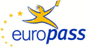 EuropassCurriculum Vitae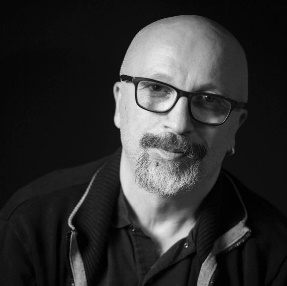 Personal informationFirst name(s) / Surname(s) Fatos Berisha Fatos Berisha Fatos Berisha Fatos Berisha Fatos Berisha Fatos Berisha Fatos Berisha Fatos Berisha Fatos Berisha Fatos Berisha Fatos Berisha Fatos Berisha Fatos Berisha AddressUlpiana U1 hyrja 5 numer 19, 10000 Prishtine, Kosovo Ulpiana U1 hyrja 5 numer 19, 10000 Prishtine, Kosovo Ulpiana U1 hyrja 5 numer 19, 10000 Prishtine, Kosovo Ulpiana U1 hyrja 5 numer 19, 10000 Prishtine, Kosovo Ulpiana U1 hyrja 5 numer 19, 10000 Prishtine, Kosovo Ulpiana U1 hyrja 5 numer 19, 10000 Prishtine, Kosovo Ulpiana U1 hyrja 5 numer 19, 10000 Prishtine, Kosovo Ulpiana U1 hyrja 5 numer 19, 10000 Prishtine, Kosovo Ulpiana U1 hyrja 5 numer 19, 10000 Prishtine, Kosovo Ulpiana U1 hyrja 5 numer 19, 10000 Prishtine, Kosovo Ulpiana U1 hyrja 5 numer 19, 10000 Prishtine, Kosovo Ulpiana U1 hyrja 5 numer 19, 10000 Prishtine, Kosovo Ulpiana U1 hyrja 5 numer 19, 10000 Prishtine, Kosovo Mobile+383 49 344558 +383 49 344558 +383 49 344558 +383 49 344558 +383 49 344558 +383 49 344558 E-mail(s)Fatos.berisha@aab-edu.netFatos.sh.Berisha@gmail.com Fatos.berisha@aab-edu.netFatos.sh.Berisha@gmail.com Fatos.berisha@aab-edu.netFatos.sh.Berisha@gmail.com Fatos.berisha@aab-edu.netFatos.sh.Berisha@gmail.com Fatos.berisha@aab-edu.netFatos.sh.Berisha@gmail.com Fatos.berisha@aab-edu.netFatos.sh.Berisha@gmail.com Fatos.berisha@aab-edu.netFatos.sh.Berisha@gmail.com Fatos.berisha@aab-edu.netFatos.sh.Berisha@gmail.com Fatos.berisha@aab-edu.netFatos.sh.Berisha@gmail.com Fatos.berisha@aab-edu.netFatos.sh.Berisha@gmail.com Fatos.berisha@aab-edu.netFatos.sh.Berisha@gmail.com Fatos.berisha@aab-edu.netFatos.sh.Berisha@gmail.com Fatos.berisha@aab-edu.netFatos.sh.Berisha@gmail.com NationalityDouble citizenship Kosovar citizen / Albanian citizenDouble citizenship Kosovar citizen / Albanian citizenDouble citizenship Kosovar citizen / Albanian citizenDouble citizenship Kosovar citizen / Albanian citizenDouble citizenship Kosovar citizen / Albanian citizenDouble citizenship Kosovar citizen / Albanian citizenDouble citizenship Kosovar citizen / Albanian citizenDouble citizenship Kosovar citizen / Albanian citizenDouble citizenship Kosovar citizen / Albanian citizenDouble citizenship Kosovar citizen / Albanian citizenDouble citizenship Kosovar citizen / Albanian citizenDouble citizenship Kosovar citizen / Albanian citizenDouble citizenship Kosovar citizen / Albanian citizenDate of birth06/ October/ 196606/ October/ 196606/ October/ 196606/ October/ 196606/ October/ 196606/ October/ 196606/ October/ 196606/ October/ 196606/ October/ 196606/ October/ 196606/ October/ 196606/ October/ 196606/ October/ 1966GenderMale Male Male Male Male Male Male Male Male Male Male Male Male Work experienceDates  10/2019 - Present  10/2019 - Present  10/2019 - Present  10/2019 - Present  10/2019 - Present  10/2019 - Present  10/2019 - Present  10/2019 - Present  10/2019 - Present  10/2019 - Present  10/2019 - Present  10/2019 - Present  10/2019 - PresentOccupation or position heldLecturerLecturerLecturerLecturerLecturerLecturerLecturerLecturerLecturerLecturerLecturerLecturerLecturerName and address of employerType of business or sectorAAB University, PrishtinaEducationAAB University, PrishtinaEducationAAB University, PrishtinaEducationAAB University, PrishtinaEducationAAB University, PrishtinaEducationAAB University, PrishtinaEducationAAB University, PrishtinaEducationAAB University, PrishtinaEducationAAB University, PrishtinaEducationAAB University, PrishtinaEducationAAB University, PrishtinaEducationAAB University, PrishtinaEducationAAB University, PrishtinaEducationDates01/2022 → Present01/2022 → Present01/2022 → Present01/2022 → Present01/2022 → Present01/2022 → Present01/2022 → Present01/2022 → Present01/2022 → Present01/2022 → Present01/2022 → Present01/2022 → Present01/2022 → PresentOccupation or position held          Name and address of employer                  Type of business or sectorArtistic DirectorTown Theatre Prizren “Bekim Fehmiu”Culture and artsArtistic DirectorTown Theatre Prizren “Bekim Fehmiu”Culture and artsArtistic DirectorTown Theatre Prizren “Bekim Fehmiu”Culture and artsArtistic DirectorTown Theatre Prizren “Bekim Fehmiu”Culture and artsArtistic DirectorTown Theatre Prizren “Bekim Fehmiu”Culture and artsArtistic DirectorTown Theatre Prizren “Bekim Fehmiu”Culture and artsArtistic DirectorTown Theatre Prizren “Bekim Fehmiu”Culture and artsArtistic DirectorTown Theatre Prizren “Bekim Fehmiu”Culture and artsArtistic DirectorTown Theatre Prizren “Bekim Fehmiu”Culture and artsArtistic DirectorTown Theatre Prizren “Bekim Fehmiu”Culture and artsArtistic DirectorTown Theatre Prizren “Bekim Fehmiu”Culture and artsArtistic DirectorTown Theatre Prizren “Bekim Fehmiu”Culture and artsArtistic DirectorTown Theatre Prizren “Bekim Fehmiu”Culture and arts                                                   Dates                  Occupation or position held           Name and address of employer   Type of business or sector                                                    Dates                  Occupation or position held           Name and address of employer                   Type of business or sector                                                    Dates                  Occupation or position held           Name and address of employer                  Type of business or sector08/2011 → 12/2013DirectorKosovo Cinematography CenterGovernment Institution05/2008 → PresentCo-founder / Artistic DirectorPrishtina International Film FestivalCulture and Arts06/2005 – 12/2015Creative Director B2 agency, Tirana AlbaniaMarketing and Media08/2011 → 12/2013DirectorKosovo Cinematography CenterGovernment Institution05/2008 → PresentCo-founder / Artistic DirectorPrishtina International Film FestivalCulture and Arts06/2005 – 12/2015Creative Director B2 agency, Tirana AlbaniaMarketing and Media08/2011 → 12/2013DirectorKosovo Cinematography CenterGovernment Institution05/2008 → PresentCo-founder / Artistic DirectorPrishtina International Film FestivalCulture and Arts06/2005 – 12/2015Creative Director B2 agency, Tirana AlbaniaMarketing and Media08/2011 → 12/2013DirectorKosovo Cinematography CenterGovernment Institution05/2008 → PresentCo-founder / Artistic DirectorPrishtina International Film FestivalCulture and Arts06/2005 – 12/2015Creative Director B2 agency, Tirana AlbaniaMarketing and Media08/2011 → 12/2013DirectorKosovo Cinematography CenterGovernment Institution05/2008 → PresentCo-founder / Artistic DirectorPrishtina International Film FestivalCulture and Arts06/2005 – 12/2015Creative Director B2 agency, Tirana AlbaniaMarketing and Media08/2011 → 12/2013DirectorKosovo Cinematography CenterGovernment Institution05/2008 → PresentCo-founder / Artistic DirectorPrishtina International Film FestivalCulture and Arts06/2005 – 12/2015Creative Director B2 agency, Tirana AlbaniaMarketing and Media08/2011 → 12/2013DirectorKosovo Cinematography CenterGovernment Institution05/2008 → PresentCo-founder / Artistic DirectorPrishtina International Film FestivalCulture and Arts06/2005 – 12/2015Creative Director B2 agency, Tirana AlbaniaMarketing and Media08/2011 → 12/2013DirectorKosovo Cinematography CenterGovernment Institution05/2008 → PresentCo-founder / Artistic DirectorPrishtina International Film FestivalCulture and Arts06/2005 – 12/2015Creative Director B2 agency, Tirana AlbaniaMarketing and Media08/2011 → 12/2013DirectorKosovo Cinematography CenterGovernment Institution05/2008 → PresentCo-founder / Artistic DirectorPrishtina International Film FestivalCulture and Arts06/2005 – 12/2015Creative Director B2 agency, Tirana AlbaniaMarketing and Media08/2011 → 12/2013DirectorKosovo Cinematography CenterGovernment Institution05/2008 → PresentCo-founder / Artistic DirectorPrishtina International Film FestivalCulture and Arts06/2005 – 12/2015Creative Director B2 agency, Tirana AlbaniaMarketing and Media08/2011 → 12/2013DirectorKosovo Cinematography CenterGovernment Institution05/2008 → PresentCo-founder / Artistic DirectorPrishtina International Film FestivalCulture and Arts06/2005 – 12/2015Creative Director B2 agency, Tirana AlbaniaMarketing and Media08/2011 → 12/2013DirectorKosovo Cinematography CenterGovernment Institution05/2008 → PresentCo-founder / Artistic DirectorPrishtina International Film FestivalCulture and Arts06/2005 – 12/2015Creative Director B2 agency, Tirana AlbaniaMarketing and Media08/2011 → 12/2013DirectorKosovo Cinematography CenterGovernment Institution05/2008 → PresentCo-founder / Artistic DirectorPrishtina International Film FestivalCulture and Arts06/2005 – 12/2015Creative Director B2 agency, Tirana AlbaniaMarketing and MediaDates01/2003 - Present 01/2003 - Present 01/2003 - Present 01/2003 - Present 01/2003 - Present 01/2003 - Present 01/2003 - Present 01/2003 - Present 01/2003 - Present 01/2003 - Present 01/2003 - Present 01/2003 - Present 01/2003 - Present Occupation or position heldCreative DirectorCreative DirectorCreative DirectorCreative DirectorCreative DirectorCreative DirectorCreative DirectorCreative DirectorCreative DirectorCreative DirectorCreative DirectorCreative DirectorCreative DirectorName and address of employer  B2 agency, Kosovo  B2 agency, Kosovo  B2 agency, Kosovo  B2 agency, Kosovo  B2 agency, Kosovo  B2 agency, Kosovo  B2 agency, Kosovo  B2 agency, Kosovo  B2 agency, Kosovo  B2 agency, Kosovo  B2 agency, Kosovo  B2 agency, Kosovo  B2 agency, KosovoType of business or sectorMarketing and MediaMarketing and MediaMarketing and MediaMarketing and MediaMarketing and MediaMarketing and MediaMarketing and MediaMarketing and MediaMarketing and MediaMarketing and MediaMarketing and MediaMarketing and MediaMarketing and MediaDates09/2003 → 12/200509/2003 → 12/200509/2003 → 12/200509/2003 → 12/200509/2003 → 12/200509/2003 → 12/200509/2003 → 12/200509/2003 → 12/200509/2003 → 12/200509/2003 → 12/200509/2003 → 12/200509/2003 → 12/200509/2003 → 12/2005Occupation or position heldLecturerLecturerLecturerLecturerLecturerLecturerLecturerLecturerLecturerLecturerLecturerLecturerLecturerName and address of employer                  Type of business or sector                                                   Dates                 Occupation or position held           Name and address of employer                  Type of business or sector  Academy of Fine Arts AAB  Education 06/2003 – 12/2004 Executive Producer for Entertainment Programme RTK – Public Broadcaster Media  Academy of Fine Arts AAB  Education 06/2003 – 12/2004 Executive Producer for Entertainment Programme RTK – Public Broadcaster Media  Academy of Fine Arts AAB  Education 06/2003 – 12/2004 Executive Producer for Entertainment Programme RTK – Public Broadcaster Media  Academy of Fine Arts AAB  Education 06/2003 – 12/2004 Executive Producer for Entertainment Programme RTK – Public Broadcaster Media  Academy of Fine Arts AAB  Education 06/2003 – 12/2004 Executive Producer for Entertainment Programme RTK – Public Broadcaster Media  Academy of Fine Arts AAB  Education 06/2003 – 12/2004 Executive Producer for Entertainment Programme RTK – Public Broadcaster Media  Academy of Fine Arts AAB  Education 06/2003 – 12/2004 Executive Producer for Entertainment Programme RTK – Public Broadcaster Media  Academy of Fine Arts AAB  Education 06/2003 – 12/2004 Executive Producer for Entertainment Programme RTK – Public Broadcaster Media  Academy of Fine Arts AAB  Education 06/2003 – 12/2004 Executive Producer for Entertainment Programme RTK – Public Broadcaster Media  Academy of Fine Arts AAB  Education 06/2003 – 12/2004 Executive Producer for Entertainment Programme RTK – Public Broadcaster Media  Academy of Fine Arts AAB  Education 06/2003 – 12/2004 Executive Producer for Entertainment Programme RTK – Public Broadcaster Media  Academy of Fine Arts AAB  Education 06/2003 – 12/2004 Executive Producer for Entertainment Programme RTK – Public Broadcaster Media  Academy of Fine Arts AAB  Education 06/2003 – 12/2004 Executive Producer for Entertainment Programme RTK – Public Broadcaster Media                                                   Dates                  Occupation or position held           Name and address of employer   Type of business or sector                                                    Dates                  Occupation or position held           Name and address of employer                   Type of business or sector                                                    Dates                  Occupation or position held           Name and address of employer   Type of business or sector                                               Dates           Occupation or position held    Name and address of employer           Type of business or sector06/2001 → 12/2002DirectorCMB ProductionsVideo production company03/2000 – 06/2001Editor in Chief for Cultural ProgramKTV – Private televisionMedia1999 - 2000Manager for Development and Public RelationsNational TheatreCulture and ArtsAug – Sept 1999Executive DirectorThe Return Festival organised by Vanessa Redgrave (Kosovo and Macedonia)Culture and Arts06/2001 → 12/2002DirectorCMB ProductionsVideo production company03/2000 – 06/2001Editor in Chief for Cultural ProgramKTV – Private televisionMedia1999 - 2000Manager for Development and Public RelationsNational TheatreCulture and ArtsAug – Sept 1999Executive DirectorThe Return Festival organised by Vanessa Redgrave (Kosovo and Macedonia)Culture and Arts06/2001 → 12/2002DirectorCMB ProductionsVideo production company03/2000 – 06/2001Editor in Chief for Cultural ProgramKTV – Private televisionMedia1999 - 2000Manager for Development and Public RelationsNational TheatreCulture and ArtsAug – Sept 1999Executive DirectorThe Return Festival organised by Vanessa Redgrave (Kosovo and Macedonia)Culture and Arts06/2001 → 12/2002DirectorCMB ProductionsVideo production company03/2000 – 06/2001Editor in Chief for Cultural ProgramKTV – Private televisionMedia1999 - 2000Manager for Development and Public RelationsNational TheatreCulture and ArtsAug – Sept 1999Executive DirectorThe Return Festival organised by Vanessa Redgrave (Kosovo and Macedonia)Culture and Arts06/2001 → 12/2002DirectorCMB ProductionsVideo production company03/2000 – 06/2001Editor in Chief for Cultural ProgramKTV – Private televisionMedia1999 - 2000Manager for Development and Public RelationsNational TheatreCulture and ArtsAug – Sept 1999Executive DirectorThe Return Festival organised by Vanessa Redgrave (Kosovo and Macedonia)Culture and Arts06/2001 → 12/2002DirectorCMB ProductionsVideo production company03/2000 – 06/2001Editor in Chief for Cultural ProgramKTV – Private televisionMedia1999 - 2000Manager for Development and Public RelationsNational TheatreCulture and ArtsAug – Sept 1999Executive DirectorThe Return Festival organised by Vanessa Redgrave (Kosovo and Macedonia)Culture and Arts06/2001 → 12/2002DirectorCMB ProductionsVideo production company03/2000 – 06/2001Editor in Chief for Cultural ProgramKTV – Private televisionMedia1999 - 2000Manager for Development and Public RelationsNational TheatreCulture and ArtsAug – Sept 1999Executive DirectorThe Return Festival organised by Vanessa Redgrave (Kosovo and Macedonia)Culture and Arts06/2001 → 12/2002DirectorCMB ProductionsVideo production company03/2000 – 06/2001Editor in Chief for Cultural ProgramKTV – Private televisionMedia1999 - 2000Manager for Development and Public RelationsNational TheatreCulture and ArtsAug – Sept 1999Executive DirectorThe Return Festival organised by Vanessa Redgrave (Kosovo and Macedonia)Culture and Arts06/2001 → 12/2002DirectorCMB ProductionsVideo production company03/2000 – 06/2001Editor in Chief for Cultural ProgramKTV – Private televisionMedia1999 - 2000Manager for Development and Public RelationsNational TheatreCulture and ArtsAug – Sept 1999Executive DirectorThe Return Festival organised by Vanessa Redgrave (Kosovo and Macedonia)Culture and Arts06/2001 → 12/2002DirectorCMB ProductionsVideo production company03/2000 – 06/2001Editor in Chief for Cultural ProgramKTV – Private televisionMedia1999 - 2000Manager for Development and Public RelationsNational TheatreCulture and ArtsAug – Sept 1999Executive DirectorThe Return Festival organised by Vanessa Redgrave (Kosovo and Macedonia)Culture and Arts06/2001 → 12/2002DirectorCMB ProductionsVideo production company03/2000 – 06/2001Editor in Chief for Cultural ProgramKTV – Private televisionMedia1999 - 2000Manager for Development and Public RelationsNational TheatreCulture and ArtsAug – Sept 1999Executive DirectorThe Return Festival organised by Vanessa Redgrave (Kosovo and Macedonia)Culture and Arts06/2001 → 12/2002DirectorCMB ProductionsVideo production company03/2000 – 06/2001Editor in Chief for Cultural ProgramKTV – Private televisionMedia1999 - 2000Manager for Development and Public RelationsNational TheatreCulture and ArtsAug – Sept 1999Executive DirectorThe Return Festival organised by Vanessa Redgrave (Kosovo and Macedonia)Culture and Arts06/2001 → 12/2002DirectorCMB ProductionsVideo production company03/2000 – 06/2001Editor in Chief for Cultural ProgramKTV – Private televisionMedia1999 - 2000Manager for Development and Public RelationsNational TheatreCulture and ArtsAug – Sept 1999Executive DirectorThe Return Festival organised by Vanessa Redgrave (Kosovo and Macedonia)Culture and ArtsEducation and trainingDatesGraduated in 2010Graduated in 2010Graduated in 2010Graduated in 2010Graduated in 2010Graduated in 2010Graduated in 2010Graduated in 2010Graduated in 2010Graduated in 2010Graduated in 2010Graduated in 2010Graduated in 2010Title of qualification awarded           Name and type of organisation     Master of Arts for Theatre directing University of Prishtina, Faculty of ArtsMaster of Arts for Theatre directing University of Prishtina, Faculty of ArtsMaster of Arts for Theatre directing University of Prishtina, Faculty of ArtsMaster of Arts for Theatre directing University of Prishtina, Faculty of ArtsMaster of Arts for Theatre directing University of Prishtina, Faculty of ArtsMaster of Arts for Theatre directing University of Prishtina, Faculty of ArtsMaster of Arts for Theatre directing University of Prishtina, Faculty of ArtsMaster of Arts for Theatre directing University of Prishtina, Faculty of ArtsMaster of Arts for Theatre directing University of Prishtina, Faculty of ArtsMaster of Arts for Theatre directing University of Prishtina, Faculty of ArtsMaster of Arts for Theatre directing University of Prishtina, Faculty of ArtsMaster of Arts for Theatre directing University of Prishtina, Faculty of ArtsMaster of Arts for Theatre directing University of Prishtina, Faculty of ArtsDates               Title of qualification awardedGraduated in 1997Bachelor of ArtsGraduated in 1997Bachelor of ArtsGraduated in 1997Bachelor of ArtsGraduated in 1997Bachelor of ArtsGraduated in 1997Bachelor of ArtsGraduated in 1997Bachelor of ArtsGraduated in 1997Bachelor of ArtsGraduated in 1997Bachelor of ArtsGraduated in 1997Bachelor of ArtsGraduated in 1997Bachelor of ArtsGraduated in 1997Bachelor of ArtsGraduated in 1997Bachelor of ArtsGraduated in 1997Bachelor of ArtsName and type of organisation providing education and trainingFaculty of Arts at the University of Prishtina, section of Drama Arts, Graduated as Director for Film, Theatre & TV Faculty of Arts at the University of Prishtina, section of Drama Arts, Graduated as Director for Film, Theatre & TV Faculty of Arts at the University of Prishtina, section of Drama Arts, Graduated as Director for Film, Theatre & TV Faculty of Arts at the University of Prishtina, section of Drama Arts, Graduated as Director for Film, Theatre & TV Faculty of Arts at the University of Prishtina, section of Drama Arts, Graduated as Director for Film, Theatre & TV Faculty of Arts at the University of Prishtina, section of Drama Arts, Graduated as Director for Film, Theatre & TV Faculty of Arts at the University of Prishtina, section of Drama Arts, Graduated as Director for Film, Theatre & TV Faculty of Arts at the University of Prishtina, section of Drama Arts, Graduated as Director for Film, Theatre & TV Faculty of Arts at the University of Prishtina, section of Drama Arts, Graduated as Director for Film, Theatre & TV Faculty of Arts at the University of Prishtina, section of Drama Arts, Graduated as Director for Film, Theatre & TV Faculty of Arts at the University of Prishtina, section of Drama Arts, Graduated as Director for Film, Theatre & TV Faculty of Arts at the University of Prishtina, section of Drama Arts, Graduated as Director for Film, Theatre & TV Faculty of Arts at the University of Prishtina, section of Drama Arts, Graduated as Director for Film, Theatre & TV Dates2004200420042004200420042004200420042004200420042004Title of qualification awardedCertificate of completion Certificate of completion Certificate of completion Certificate of completion Certificate of completion Certificate of completion Certificate of completion Certificate of completion Certificate of completion Certificate of completion Certificate of completion Certificate of completion Certificate of completion Name and type of organisation providing education and trainingPerforming Arts Management at International Visitors Program (organized by US State Department), Washington USAPerforming Arts Management at International Visitors Program (organized by US State Department), Washington USAPerforming Arts Management at International Visitors Program (organized by US State Department), Washington USAPerforming Arts Management at International Visitors Program (organized by US State Department), Washington USAPerforming Arts Management at International Visitors Program (organized by US State Department), Washington USAPerforming Arts Management at International Visitors Program (organized by US State Department), Washington USAPerforming Arts Management at International Visitors Program (organized by US State Department), Washington USAPerforming Arts Management at International Visitors Program (organized by US State Department), Washington USAPerforming Arts Management at International Visitors Program (organized by US State Department), Washington USAPerforming Arts Management at International Visitors Program (organized by US State Department), Washington USAPerforming Arts Management at International Visitors Program (organized by US State Department), Washington USAPerforming Arts Management at International Visitors Program (organized by US State Department), Washington USAPerforming Arts Management at International Visitors Program (organized by US State Department), Washington USADates2003 2003 2003 2003 2003 2003 2003 2003 2003 2003 2003 2003 2003 Title of qualification awardedProfessional courseProfessional courseProfessional courseProfessional courseProfessional courseProfessional courseProfessional courseProfessional courseProfessional courseProfessional courseProfessional courseProfessional courseProfessional courseName and type of organisation providing education and trainingNational School for Film & Television, London, Directing actors & Budgeting drama coursesNational School for Film & Television, London, Directing actors & Budgeting drama coursesNational School for Film & Television, London, Directing actors & Budgeting drama coursesNational School for Film & Television, London, Directing actors & Budgeting drama coursesNational School for Film & Television, London, Directing actors & Budgeting drama coursesNational School for Film & Television, London, Directing actors & Budgeting drama coursesNational School for Film & Television, London, Directing actors & Budgeting drama coursesNational School for Film & Television, London, Directing actors & Budgeting drama coursesNational School for Film & Television, London, Directing actors & Budgeting drama coursesNational School for Film & Television, London, Directing actors & Budgeting drama coursesNational School for Film & Television, London, Directing actors & Budgeting drama coursesNational School for Film & Television, London, Directing actors & Budgeting drama coursesNational School for Film & Television, London, Directing actors & Budgeting drama coursesDates               Title of qualification awarded2003Professional Diploma2003Professional Diploma2003Professional Diploma2003Professional Diploma2003Professional Diploma2003Professional Diploma2003Professional Diploma2003Professional Diploma2003Professional Diploma2003Professional Diploma2003Professional Diploma2003Professional Diploma2003Professional DiplomaName and type of organisation providing education and training                                                 Dates             Tilte of qualification awarded          Name and type of organisation   providing education and trainingCultural Management Summer School, organized by Soros Foundation at Ohrid Macedonia2000International Residency Royal Court Theatre, London, UKCultural Management Summer School, organized by Soros Foundation at Ohrid Macedonia2000International Residency Royal Court Theatre, London, UKCultural Management Summer School, organized by Soros Foundation at Ohrid Macedonia2000International Residency Royal Court Theatre, London, UKCultural Management Summer School, organized by Soros Foundation at Ohrid Macedonia2000International Residency Royal Court Theatre, London, UKCultural Management Summer School, organized by Soros Foundation at Ohrid Macedonia2000International Residency Royal Court Theatre, London, UKCultural Management Summer School, organized by Soros Foundation at Ohrid Macedonia2000International Residency Royal Court Theatre, London, UKCultural Management Summer School, organized by Soros Foundation at Ohrid Macedonia2000International Residency Royal Court Theatre, London, UKCultural Management Summer School, organized by Soros Foundation at Ohrid Macedonia2000International Residency Royal Court Theatre, London, UKCultural Management Summer School, organized by Soros Foundation at Ohrid Macedonia2000International Residency Royal Court Theatre, London, UKCultural Management Summer School, organized by Soros Foundation at Ohrid Macedonia2000International Residency Royal Court Theatre, London, UKCultural Management Summer School, organized by Soros Foundation at Ohrid Macedonia2000International Residency Royal Court Theatre, London, UKCultural Management Summer School, organized by Soros Foundation at Ohrid Macedonia2000International Residency Royal Court Theatre, London, UKCultural Management Summer School, organized by Soros Foundation at Ohrid Macedonia2000International Residency Royal Court Theatre, London, UKMother tongue(s)AlbanianAlbanianAlbanianAlbanianAlbanianAlbanianAlbanianAlbanianAlbanianAlbanianAlbanianAlbanianAlbanianOther language(s)elf-assessmentUnderstandingUnderstandingUnderstandingUnderstandingSpeakingSpeakingSpeakingSpeakingWritingWritingEuropean level (*)ListeningListeningReadingReadingSpoken interactionSpoken interactionSpoken productionSpoken productionEnglishC1 Proficient user C1 Proficient user C1 Proficient user C1 Proficient user C1 Proficient user SerbianC1 Proficient user C1 Proficient user C1 Proficient user C1 Proficient user C1 Proficient user CroatianC1 Proficient user C1 Proficient user C1 Proficient user C1 Proficient user C1 Proficient user                                MacedonianB2 Independent user C1 Proficient user B1 Independent user B1 Independent user B2 Independent user C1 Proficient user C1 Proficient user C1 Proficient user C1 Proficient user 